Felleol  
Tekutý vosk na srstCílový druh zvířat: kočky, psi, koně, morčata, králíčci.
Užití: Tekutý vosk pro podporu kvality srsti, snadnější rozčesávání, proti lámání.Aplikace: Přiměřené množství, dle velikosti zvířete, aplikujte do suché nebo mokré srsti.Balení: 100 ml, 200 ml, 500 ml, 1000 mlSložení: Simmondsia chinensis Seed Oil, Butyrospermum parkii Oil, Juglans regia Seed Oil, Tocopheryl acetate, Retinyl palmitate, Lecithin, Citrus grandis Peel Oil, Rosmarinus officinalis Leaf Oil, Cananga odorata Leaf Oil	Skladování: Uchovávejte v chladu! Spotřebujte do: Šarže:Pouze pro zvířata.Před použitím protřepat.Držitel rozhodnutí o schválení:Aromaterapie Fauna s. r. o.Barákova 675CZ – 538 03 Heřmanův Městec www.aromafauna.eu 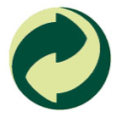 Číslo schválení: 055-14/CVýrobce:1. Aromaterapeutická KH a.s.Kšice 11CZ – 349 01 Stříbro